HILL LANE SURGERY                     NewsletterJanuary 2023HILL LANE SURGERY                     NewsletterJanuary 2023Happy New Year!We have a few changes happening this year.Dr Phillipa Keech will be retiring at the end of March. She will be very much missed, and we hope she has a relaxing retirement.Dr Ko-Yih Tan will be joining our practice. Dr Tan is an experienced General Practitioner, and we are excited to have him join our team. (Some of Dr Keech’s patients will be moved over to Dr Tan and have been made aware of the change.)Also, if you have already contacted the practice recently you may have noticed our new phone system. This is to help make sure you reach the correct department by having options when calling, and to ensure a pleasant encounter with the surgery and staff. Happy New Year!We have a few changes happening this year.Dr Phillipa Keech will be retiring at the end of March. She will be very much missed, and we hope she has a relaxing retirement.Dr Ko-Yih Tan will be joining our practice. Dr Tan is an experienced General Practitioner, and we are excited to have him join our team. (Some of Dr Keech’s patients will be moved over to Dr Tan and have been made aware of the change.)Also, if you have already contacted the practice recently you may have noticed our new phone system. This is to help make sure you reach the correct department by having options when calling, and to ensure a pleasant encounter with the surgery and staff. We are always here to help and offer ‘face to face’ appointments as well as telephone consultations, just let us know which you would prefer when booking with our reception team.  Any Covid queries call 119 or visit the NHS website.Kind regards                                Laura                                                              Practice AdministratorE-ConsultsWe have E-Consults on our website which mean if you complete an E-Consult we may be able to assist you rather than calling the surgery.NHS APPWith the NHS App you can book and cancel appointments, order prescriptions, and view your medical history and immunisations.You can also get access to your Covid-19 pass.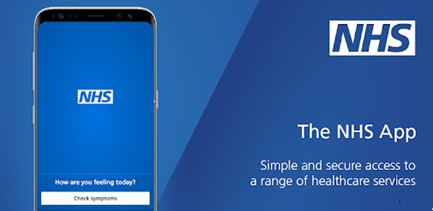 E-ConsultsWe have E-Consults on our website which mean if you complete an E-Consult we may be able to assist you rather than calling the surgery.NHS APPWith the NHS App you can book and cancel appointments, order prescriptions, and view your medical history and immunisations.You can also get access to your Covid-19 pass.NHS Community Pharmacist Consultation Service (CPCS). This is a referral service for a variety of minor ailments that will not only free up GP time but also allow patients to be dealt with more quickly within their local area by another qualified NHS professional. This service deals with bites/stings, colds, congestion, ear problems, eye issues, gastric/bowel problems, gynaecological issues/thrush, certain types of pain, skin problems, mouth/throat issues and swelling. A patient will be triaged before being referred to this service to see if suitable. If they are then they will be referred to their usual pharmacy (or another local one if theirs isn’t available) and they will be sent a text or given the details over the phone. The Pharmacist will then contact the patient and give them a time to come to the Pharmacy to have a consultation with the Pharmacist. This will usually be the same working day. Patients can be assured that they will be seeing the most appropriate professional to deal with their issue. Steps 2 wellbeingNHS Community Pharmacist Consultation Service (CPCS). This is a referral service for a variety of minor ailments that will not only free up GP time but also allow patients to be dealt with more quickly within their local area by another qualified NHS professional. This service deals with bites/stings, colds, congestion, ear problems, eye issues, gastric/bowel problems, gynaecological issues/thrush, certain types of pain, skin problems, mouth/throat issues and swelling. A patient will be triaged before being referred to this service to see if suitable. If they are then they will be referred to their usual pharmacy (or another local one if theirs isn’t available) and they will be sent a text or given the details over the phone. The Pharmacist will then contact the patient and give them a time to come to the Pharmacy to have a consultation with the Pharmacist. This will usually be the same working day. Patients can be assured that they will be seeing the most appropriate professional to deal with their issue. Steps 2 wellbeingNHS Community Pharmacist Consultation Service (CPCS). This is a referral service for a variety of minor ailments that will not only free up GP time but also allow patients to be dealt with more quickly within their local area by another qualified NHS professional. This service deals with bites/stings, colds, congestion, ear problems, eye issues, gastric/bowel problems, gynaecological issues/thrush, certain types of pain, skin problems, mouth/throat issues and swelling. A patient will be triaged before being referred to this service to see if suitable. If they are then they will be referred to their usual pharmacy (or another local one if theirs isn’t available) and they will be sent a text or given the details over the phone. The Pharmacist will then contact the patient and give them a time to come to the Pharmacy to have a consultation with the Pharmacist. This will usually be the same working day. Patients can be assured that they will be seeing the most appropriate professional to deal with their issue. Steps 2 wellbeingNHS Community Pharmacist Consultation Service (CPCS). This is a referral service for a variety of minor ailments that will not only free up GP time but also allow patients to be dealt with more quickly within their local area by another qualified NHS professional. This service deals with bites/stings, colds, congestion, ear problems, eye issues, gastric/bowel problems, gynaecological issues/thrush, certain types of pain, skin problems, mouth/throat issues and swelling. A patient will be triaged before being referred to this service to see if suitable. If they are then they will be referred to their usual pharmacy (or another local one if theirs isn’t available) and they will be sent a text or given the details over the phone. The Pharmacist will then contact the patient and give them a time to come to the Pharmacy to have a consultation with the Pharmacist. This will usually be the same working day. Patients can be assured that they will be seeing the most appropriate professional to deal with their issue. Steps 2 wellbeingDo you suffer from any of the following?AnxietyDepressionStressSocial anxietySpecific phobiasPanicPost-Traumatic Stress Disorder (PTSD)Obsessive Compulsive DisorderIs life sometime difficult because of how you feel? Are you or someone you care about feeling scared, anxious, low, or stressed? Come and have a chat with your GP OR you can even self-refer! Why not go to their website and find out how? www.steps 2wellbeing.co.ukDo you suffer from any of the following?AnxietyDepressionStressSocial anxietySpecific phobiasPanicPost-Traumatic Stress Disorder (PTSD)Obsessive Compulsive DisorderIs life sometime difficult because of how you feel? Are you or someone you care about feeling scared, anxious, low, or stressed? Come and have a chat with your GP OR you can even self-refer! Why not go to their website and find out how? www.steps 2wellbeing.co.ukDo you suffer from any of the following?AnxietyDepressionStressSocial anxietySpecific phobiasPanicPost-Traumatic Stress Disorder (PTSD)Obsessive Compulsive DisorderIs life sometime difficult because of how you feel? Are you or someone you care about feeling scared, anxious, low, or stressed? Come and have a chat with your GP OR you can even self-refer! Why not go to their website and find out how? www.steps 2wellbeing.co.uk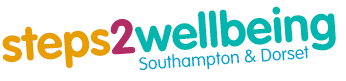 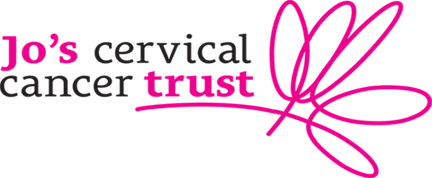 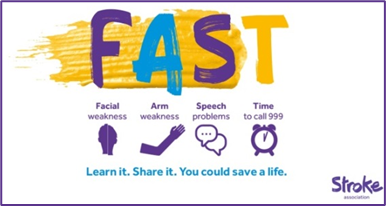 